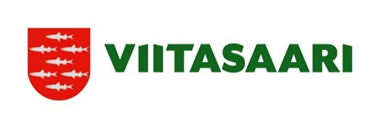 Korvaushakemus luottamustoimen hoitamisesta aiheutuneista kustannuksista 		 Ansionmenetyskorvaus Ansionmenetyskorvaus Ansionmenetyskorvaus Lastenhoitokorvaus Lastenhoitokorvaus Lastenhoitokorvaus Lastenhoitokorvaus Muu, mikä?        Muu, mikä?       1. Hakijan henkilötiedot 1. Hakijan henkilötiedot 1. Hakijan henkilötiedot 1. Hakijan henkilötiedot 1. Hakijan henkilötiedot 1. Hakijan henkilötiedot 1. Hakijan henkilötiedot 1. Hakijan henkilötiedot 1. Hakijan henkilötiedot SukunimiSukunimiSukunimiEtunimetEtunimetEtunimetEtunimetHenkilötunnusHenkilötunnusKotiosoiteKotiosoiteKotiosoitePostinumeroPostinumeroPostinumeroPostinumeroPostitoimipaikkaPostitoimipaikkaPuhelin kotiinPuhelin kotiinPuhelin kotiinPuhelin toimeenPuhelin toimeenPuhelin toimeenPuhelin toimeenPuhelin toimeenPuhelin toimeenSähköpostiosoiteSähköpostiosoiteSähköpostiosoiteSähköpostiosoiteSähköpostiosoiteSähköpostiosoiteSähköpostiosoiteSähköpostiosoiteSähköpostiosoite2. Selvitys haettavasta korvauksesta2. Selvitys haettavasta korvauksesta2. Selvitys haettavasta korvauksesta2. Selvitys haettavasta korvauksesta2. Selvitys haettavasta korvauksesta2. Selvitys haettavasta korvauksesta2. Selvitys haettavasta korvauksesta2. Selvitys haettavasta korvauksesta2. Selvitys haettavasta korvauksestaToimielimen nimi/tilaisuusToimielimen nimi/tilaisuusToimielimen nimi/tilaisuusAnsionmenetyksen aikaAnsionmenetyksen aikaAnsionmenetyksen aikaAnsionmenetyksen aikaAnsionmenetys €Muu kustannus €Toimielimen nimi/tilaisuusToimielimen nimi/tilaisuusToimielimen nimi/tilaisuuspvmalkaen kloalkaen klopäättyen kloAnsionmenetys €Muu kustannus €Muu (selvitys kohtaan 3. Lisätietoja)Muu (selvitys kohtaan 3. Lisätietoja)Muu (selvitys kohtaan 3. Lisätietoja)Yhteensä €Yhteensä €Yhteensä €Yhteensä €Yhteensä €Yhteensä €Yhteensä €3. Lisätietoja3. Lisätietoja3. Lisätietoja3. Lisätietoja3. Lisätietoja3. Lisätietoja3. Lisätietoja3. Lisätietoja3. LisätietojaSelvitys kokous- ja ansionmenetysaikojen eroista, laskelma muista kustannuksistaSelvitys kokous- ja ansionmenetysaikojen eroista, laskelma muista kustannuksistaSelvitys kokous- ja ansionmenetysaikojen eroista, laskelma muista kustannuksistaSelvitys kokous- ja ansionmenetysaikojen eroista, laskelma muista kustannuksistaSelvitys kokous- ja ansionmenetysaikojen eroista, laskelma muista kustannuksistaSelvitys kokous- ja ansionmenetysaikojen eroista, laskelma muista kustannuksistaSelvitys kokous- ja ansionmenetysaikojen eroista, laskelma muista kustannuksistaSelvitys kokous- ja ansionmenetysaikojen eroista, laskelma muista kustannuksistaSelvitys kokous- ja ansionmenetysaikojen eroista, laskelma muista kustannuksista4. Allekirjoitus4. Allekirjoitus4. Allekirjoitus4. Allekirjoitus4. Allekirjoitus4. Allekirjoitus4. Allekirjoitus4. Allekirjoitus4. AllekirjoitusVakuutan edellä antamani tiedot oikeiksiVakuutan edellä antamani tiedot oikeiksiVakuutan edellä antamani tiedot oikeiksiVakuutan edellä antamani tiedot oikeiksiVakuutan edellä antamani tiedot oikeiksiVakuutan edellä antamani tiedot oikeiksiVakuutan edellä antamani tiedot oikeiksiVakuutan edellä antamani tiedot oikeiksiVakuutan edellä antamani tiedot oikeiksiPaikka ja aikaPaikka ja aikaPaikka ja aikaAllekirjoitus ja nimen selvennysAllekirjoitus ja nimen selvennysAllekirjoitus ja nimen selvennysAllekirjoitus ja nimen selvennysLastenhoitajan allekirjoitus ja nimen selvennysLastenhoitajan allekirjoitus ja nimen selvennys5. Työnantajan todistus työansionmenetyksestä5. Työnantajan todistus työansionmenetyksestä5. Työnantajan todistus työansionmenetyksestä5. Työnantajan todistus työansionmenetyksestä5. Työnantajan todistus työansionmenetyksestä5. Työnantajan todistus työansionmenetyksestä5. Työnantajan todistus työansionmenetyksestä5. Työnantajan todistus työansionmenetyksestä5. Työnantajan todistus työansionmenetyksestäTyönantaja:      Työnantaja:      Työnantaja:      Työnantaja:      Työnantaja:      Työnantaja:      Työnantaja:      Työnantaja:      Työnantaja:      Aika, jolta palkka on vähennettyAika, jolta palkka on vähennettyAika, jolta palkka on vähennettyAnsion menetys €Ansion menetys €Muu 
kustannus €Muu 
kustannus €Lisätietoja:Lisätietoja:pvmalkaen klopäättyen kloAnsion menetys €Ansion menetys €Muu 
kustannus €Muu 
kustannus €Lisätietoja:Lisätietoja:Lisätietoja:Lisätietoja:Lisätietoja:Lisätietoja:Lisätietoja:Lisätietoja:Lisätietoja:Lisätietoja:Liitteet     kpltyönantajan todistuksia    Liitteet     kpltyönantajan todistuksia    Liitteet     kpltyönantajan todistuksia    Liitteet     kpltyönantajan todistuksia    6. Työnantajan allekirjoitus, paikka ja aika, allekirjoitus ja nimenselvennys:
Paikka ja aikaAllekirjoitus ja nimen selvennys6. Työnantajan allekirjoitus, paikka ja aika, allekirjoitus ja nimenselvennys:
Paikka ja aikaAllekirjoitus ja nimen selvennys6. Työnantajan allekirjoitus, paikka ja aika, allekirjoitus ja nimenselvennys:
Paikka ja aikaAllekirjoitus ja nimen selvennys6. Työnantajan allekirjoitus, paikka ja aika, allekirjoitus ja nimenselvennys:
Paikka ja aikaAllekirjoitus ja nimen selvennys6. Työnantajan allekirjoitus, paikka ja aika, allekirjoitus ja nimenselvennys:
Paikka ja aikaAllekirjoitus ja nimen selvennys6. Työnantajan allekirjoitus, paikka ja aika, allekirjoitus ja nimenselvennys:
Paikka ja aikaAllekirjoitus ja nimen selvennys6. Työnantajan allekirjoitus, paikka ja aika, allekirjoitus ja nimenselvennys:
Paikka ja aikaAllekirjoitus ja nimen selvennys6. Työnantajan allekirjoitus, paikka ja aika, allekirjoitus ja nimenselvennys:
Paikka ja aikaAllekirjoitus ja nimen selvennys6. Työnantajan allekirjoitus, paikka ja aika, allekirjoitus ja nimenselvennys:
Paikka ja aikaAllekirjoitus ja nimen selvennys